Day 15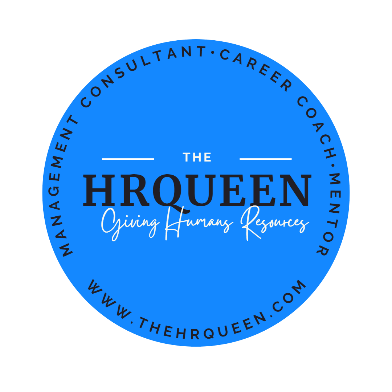 Researching certification and educational programs that can advance your career can be a daunting task. However, with some careful planning and research, it can be a worthwhile investment in your professional development. Here are some tips to help you get started:Identify your goals: Before you start researching certification and educational programs, it's important to identify your goals. What skills do you want to develop? What areas of your career do you want to advance? By having a clear understanding of your goals, you can better evaluate programs that align with your needs.Research programs: Once you have identified your goals, you can start researching programs that can help you achieve them. Look for programs that have a solid reputation and are offered by reputable institutions. Consider factors such as cost, length, and scheduling when evaluating programs.Talk to industry experts: Reach out to people in your industry who have taken certification or educational programs to get their feedback and recommendations. They may be able to provide insights into programs that you might not have considered.Read reviews and ratings: Check out online reviews and ratings of the certification and educational programs you are considering. This can give you a sense of the experiences of others who have taken the programs and can help you make an informed decision.Consider online options: Online courses and programs are becoming increasingly popular and can offer a flexible and convenient option for those with busy schedules. Consider whether an online program might be a good fit for your needs.Evaluate the program's outcomes: Look into the outcomes of the programs you are considering, such as job placement rates and average salary increases for graduates. This can help you evaluate whether the program is worth the investment.Check for funding options: Look for funding options that can help offset the cost of certification and educational programs, such as employer tuition reimbursement programs, grants, or scholarships.By following these tips, you can be more confident in your decision to invest in certification and educational programs to advance your career. Remember to take your time, do your research, and consider your options carefully before making a decision.Tools:Alison provides over 4000 FREE online courses with certificates & diplomas. Click HereDay 16Using online resources such as MOOCs (Massive Open Online Courses) can be a great way to learn new skills and advance your career. However, it can also be overwhelming with so many options available. Here are some tips to help you make the most of online learning resources:Identify your learning goals: Before you start exploring MOOCs, identify your learning goals. What skills do you want to develop? What areas of your career do you want to advance? By having a clear understanding of your goals, you can better evaluate courses that align with your needs.Choose reputable platforms: Look for reputable online learning platforms such as Coursera, edX, and Udemy. These platforms offer courses from top universities and industry experts, ensuring high-quality content.Read course descriptions and reviews: When evaluating courses, read course descriptions and reviews to get a sense of the course content and the experiences of other learners. This can help you evaluate whether a course is worth your time and investment.Check for prerequisites: Before enrolling in a course, check if there are any prerequisites. Some courses require prior knowledge or experience, and it's important to ensure that you have the necessary background before starting a course.Set a schedule: Online learning can be flexible, but it's important to set a schedule for yourself to ensure that you complete the course in a timely manner. Set specific times and days for coursework, assignments, and exams.Take advantage of resources: Online learning platforms often offer resources such as discussion forums, chat rooms, and virtual office hours. Take advantage of these resources to connect with other learners and instructors and to get the most out of the course.Practice new skills: Learning new skills is only part of the process. To truly master a new skill, it's important to practice it in real-world situations. Look for opportunities to apply your new skills, such as taking on a new project at work or starting a personal project.By following these tips, you can be more successful in using online resources such as MOOCs to learn new skills and advance your career. Remember to stay motivated, set goals, and stay engaged with the course materials and resources.TOOLS:Coursera offers free courses in addition to more than 5,200 courses, professional certificates, and degrees from world-class universities and companies. Click HereMentoring Program: Click Here to JoinAre you looking to take your career to the next level but not sure where to start? Do you feel like you have hit a roadblock and need guidance on how to overcome it? Look no further! A 1-on-1 30-day mentoring session with me will help you identify and close any skills or knowledge gaps that may be holding you back in your career.With my expert guidance, we will work together to:Reflect on your current skills and knowledge and identify areas for improvement.Set achievable career goals and determine the necessary skills and knowledge to achieve them.Seek feedback from colleagues and superiors to get a well-rounded understanding of your strengths and weaknesses.Stay up to date with industry trends and advancements to stay ahead of the curve.Review past performance reviews to identify areas for improvement.Analyze your competition to determine their strengths and identify opportunities for growth.Create a personalized development plan to close any skills or knowledge gaps and achieve your career goals.By scheduling a 1-on-1 30-day mentoring session with me, you will have the support and guidance you need to reach your career aspirations. Don't wait, invest in yourself and your career today and schedule a session now!Day 17Attending industry conferences or events is a great way to network, learn about new developments, and advance your career. Here is a guide for finding industry conferences or events to attend:Identify your industry: Start by identifying your industry and the specific field within it that you are interested in. This will help you focus your search for relevant conferences or events.Research professional organizations: Look for professional organizations that are specific to your industry. Many of these organizations host conferences and events that are tailored to the needs and interests of professionals in the field.Check industry publications: Industry publications often advertise upcoming conferences and events, and may offer discounts for their readers. Look for trade magazines, newsletters, and online publications that are specific to your industry.Use social media: Follow influencers, experts, and organizations in your industry on social media platforms such as Twitter and LinkedIn. They often share information about upcoming events and conferences.Ask colleagues and mentors: Ask colleagues and mentors in your industry for recommendations on conferences or events to attend. They may have attended events in the past that they found valuable and can provide insights on which ones are worth attending.Check event listing websites: Websites like Eventbrite, Meetup, and Eventful provide searchable databases of events and conferences happening in your area or in your field.Look for virtual events: With the rise of remote work, many conferences and events are now being offered virtually. Check for virtual conferences or webinars that are relevant to your industry.Set a budget: Attending conferences and events can be expensive, so set a budget for travel, registration, and accommodations. Consider asking your employer to sponsor your attendance, or look for events that offer discounts for students or early bird registration.By following these steps, you can find industry conferences or events that are relevant to your career and interests. Attending these events can provide opportunities to connect with like-minded professionals, learn about new developments, and advance your career.Day 18Learning about the company culture and values of your target companies is an important step in the job search process. It can help you evaluate whether the company is a good fit for you and your career goals. Here are some tips on how to learn about the company culture and values of your target companies:Research the company: Start by researching the company on their website, social media platforms, and other online resources. Look for information about the company's mission, values, and culture.Check employee reviews: Websites such as Glassdoor and Indeed offer employee reviews of companies. These reviews can give you insight into the company's culture and work environment from the perspective of current and former employees.Attend career fairs and events: Attend career fairs and events where the company will be represented. This can provide an opportunity to meet with recruiters and employees, and to get a sense of the company culture.Reach out to current and former employees: Use LinkedIn or other networking platforms to connect with current and former employees of the company. Ask them about their experience working for the company and what they think about the company culture.Look for company news and press releases: Follow the company in the news and read their press releases. This can give you a sense of the company's values and how they operate.Consider the company's social responsibility: Research the company's efforts in corporate social responsibility. This can give you an idea of the company's values and their commitment to making a positive impact in their community.Observe the interview process: During the interview process, pay attention to the questions asked and the behavior of the interviewers. This can give you a sense of the company's values and culture.By following these tips, you can learn about the company culture and values of your target companies. Remember to evaluate this information in the context of your own career goals and values to determine whether the company is a good fit for you.Day 19Preparing for tests or assessments required for a particular job or industry is an important step in securing a new role. Here are some tips on how to prepare:Identify the test or assessment: Start by identifying the test or assessment that is required for the job or industry. This will give you a clear understanding of what you need to prepare for.Research the format: Once you have identified the test or assessment, research the format. Is it an online test or in-person assessment? What type of questions will be asked? Understanding the format will help you prepare more effectively.Review the content: Review the content that will be covered in the test or assessment. This may include technical skills, industry knowledge, or behavioral assessments. Use study materials such as textbooks, online courses, or study guides to refresh your knowledge.Practice, practice, practice: Practice is key to success when preparing for tests or assessments. Take practice tests, quizzes, or assessments to get a feel for the types of questions that will be asked. This can help you identify areas where you may need additional preparation.Manage your time: Managing your time effectively is important when preparing for tests or assessments. Create a study schedule that allows you to review the material thoroughly and leaves you enough time to practice and take breaks.Seek support: Seek support from others who have taken the same test or assessment. They can provide insights and advice on how to prepare effectively.Stay focused and motivated: Preparing for tests or assessments can be stressful, but it's important to stay focused and motivated. Remember why you are taking the test or assessment, and keep a positive attitude throughout the preparation process.By following these tips, you can prepare effectively for tests or assessments required for a particular job or industry. Remember to start early, manage your time effectively, and stay focused and motivated throughout the process. With the right preparation, you can increase your chances of success and land the job or opportunity you are after.Day 20Reaching out to recruiters and headhunters can be a great way to get guidance and potentially open up new job opportunities. Here are some tips on how to reach out to recruiters and headhunters:Research recruiters and headhunters: Start by researching recruiters and headhunters in your industry or area of expertise. Look for firms or individuals that specialize in your field and have a good reputation.Reach out with a clear message: When reaching out, make sure your message is clear and concise. Explain why you are reaching out and what type of guidance or job opportunities you are interested in. Be sure to highlight your skills and experience.Customize your message: Personalize your message for each recruiter or headhunter you reach out to. This shows that you have done your research and are genuinely interested in their services.Follow up: If you don't hear back from a recruiter or headhunter, follow up with a polite message. This can show that you are persistent and interested in their services.Be open to guidance: Recruiters and headhunters can provide valuable guidance on your job search, such as resume and interview tips. Be open to their feedback and suggestions.Build relationships: Building relationships with recruiters and headhunters can be beneficial in the long run. Stay in touch and update them on your job search and career development. You never know when a new opportunity may arise.Be professional: When reaching out to recruiters and headhunters, be professional and respectful. This can help you make a good first impression and build a positive relationship.By following these tips, you can reach out to recruiters and headhunters for guidance and potential job opportunities. Remember to be clear and concise in your message, customize your message for each recipient, and be open to feedback and guidance. With the right approach, you can build valuable relationships and open up new career opportunities.Day 21Creating a portfolio of your work is a great way to showcase your accomplishments and skills to potential employers or clients. Here are some tips on how to create a portfolio:Identify the purpose and audience: Start by identifying the purpose of your portfolio and who the intended audience is. This will help you tailor the content and presentation of your portfolio to best showcase your skills and achievements.Gather your work: Collect examples of your work that demonstrate your skills and accomplishments. This may include writing samples, design projects, reports, or other work products.Organize and categorize your work: Organize your work in a way that makes sense and is easy to navigate. Categorize your work by type or skill, and use clear labels or titles.Create a website or online portfolio: Consider creating an online portfolio using platforms such as Wix, Squarespace, or WordPress. This allows potential employers or clients to easily view your work and get a sense of your skills and experience.Provide context: Provide context for each work sample to help the viewer understand what you were trying to achieve, the audience you were targeting, and the results you achieved.Keep it concise: Be selective about the work samples you include in your portfolio. Focus on your strongest work and keep your portfolio concise and easy to navigate.Keep it up to date: Update your portfolio regularly to reflect your most recent work and accomplishments. This will help ensure that your portfolio remains relevant and up to date.By following these tips, you can create a portfolio that showcases your accomplishments and skills to potential employers or clients. Remember to tailor your portfolio to your intended audience, keep it concise and easy to navigate, and keep it up to date. With the right portfolio, you can increase your chances of landing your next job or project.Day 22Reflecting on progress and adjusting goals and plans if necessary is an important step in achieving success in any endeavor. Here are some tips on how to do it effectively:Schedule regular check-ins (with a mentor or your boss): Set aside time on a regular basis to reflect on your progress and adjust your goals and plans if necessary. This may be weekly, monthly, or quarterly, depending on the scope of your project.Evaluate your progress: Take a critical look at your progress and evaluate whether you are on track to achieve your goals. Identify areas where you are making progress and areas where you need to improve.Adjust your goals and plans: Based on your evaluation, adjust your goals and plans if necessary. This may mean revising timelines, re-prioritizing tasks, or changing your approach.Be flexible: Remember that achieving success often requires flexibility and adaptability. Be open to new ideas and approaches and be willing to adjust your goals and plans as needed.Celebrate your accomplishments: Take time to celebrate your accomplishments, no matter how small they may be. This can help keep you motivated and focused on your goals.Learn from your mistakes: Reflect on your mistakes and setbacks and identify what you can learn from them. Use this knowledge to adjust your approach and improve your chances of success.Seek feedback: Seek feedback from others, such as mentors, peers, or advisors. This can provide valuable insights and help you make informed decisions about your goals and plans.By following these tips, you can effectively reflect on your progress and adjust your goals and plans if necessary. Remember to schedule regular check-ins, evaluate your progress, be flexible, celebrate your accomplishments, learn from your mistakes, and seek feedback. With the right approach, you can achieve success and make progress towards your goals.Day 23Negotiating your salary and compensation package can be a daunting task, but it's an important step in securing the compensation you deserve. Here are some tips on practicing negotiation strategies and learning about industry standard compensation:Research industry standards: Start by researching industry standards for your job title and level of experience. Look at websites such as Glassdoor or Payscale to get an idea of what other professionals in your field are earning.Understand the company's position: Before entering negotiations, try to understand the company's position on compensation. Do they have a set range for the position, or is there room for negotiation?Practice negotiation scenarios: Practice negotiation scenarios with a friend or mentor. This can help you feel more confident and prepared for the negotiation process.Know your worth: Understand your own value and what you bring to the table. Identify your strengths, skills, and accomplishments, and use these to support your negotiation.Be clear and confident: During negotiations, be clear and confident in your ask. Clearly state what you are looking for and be prepared to back up your request with industry standards or other relevant data.Be flexible: Negotiations require flexibility and compromise. Be open to alternative compensation options, such as additional vacation time or flexible work hours.Practice active listening: Listening is an important part of successful negotiation. Pay attention to the other party's needs and concerns, and be prepared to adjust your ask accordingly.By following these tips, you can practice negotiation strategies and learn about industry standard compensation. Remember to research industry standards, understand the company's position, practice negotiation scenarios, know your worth, be clear and confident, be flexible, and practice active listening. With the right approach, you can successfully negotiate your compensation and secure the compensation you deserve.Tools:Negotiate a $5k-$15k Salary Increase like a Pro. Click here for the eBook.Day 24Getting feedback and guidance on your resume and cover letter is an important step in creating a strong job application. Here are some tips on how to seek feedback and guidance on your resume and cover letter:Find a trusted source: Seek feedback from someone you trust, such as a mentor, career advisor, or friend with experience in your field. It's important to get feedback from someone who is knowledgeable and can provide valuable insights.Be specific in your ask: Be specific in your ask for feedback. Ask for feedback on specific sections or aspects of your resume and cover letter. For example, you may ask for feedback on the format, wording, or overall impact of your application.Be open to constructive criticism: Be open to constructive criticism and take feedback in a positive and professional manner. Remember that the goal of seeking feedback is to improve your job application and increase your chances of success.Act on the feedback: Use the feedback you receive to improve your job application. Make changes and adjustments based on the feedback and seek further guidance if necessary.Seek multiple opinions: It's helpful to seek feedback from multiple sources to get a well-rounded perspective. This can help you identify common areas for improvement and make informed decisions about your job application.Pay attention to the details: Pay attention to the details of your resume and cover letter. Make sure there are no spelling or grammatical errors, and that the formatting is consistent and professional.Keep a positive attitude: Finally, keep a positive attitude throughout the feedback and guidance process. Remember that seeking feedback is an important step in creating a strong job application and increasing your chances of success.By following these tips, you can seek feedback and guidance on your resume and cover letter. Remember to find a trusted source, be specific in your ask, be open to constructive criticism, take action on the feedback, seek multiple opinions, pay attention to the details, and keep a positive attitude. With the right approach, you can create a strong job application that highlights your skills and experience.TOOLS:Are you tired of sending out countless resumes with no response? Let our professional resume revision service help you stand out from the crowd. Our team of experts will work with you to craft a customized, high-quality resume that showcases your skills and accomplishments in the best light possible. From tailoring your content to specific job postings to improving your formatting and design, we will ensure that your resume effectively showcases your value to potential employers. Don't miss out on your dream job. Invest in a powerful resume with our revision service today!Click here for a Resume RevisionDay 25Researching remote or flexible work options and companies that offer them is an important step in finding a job that meets your needs and preferences. Here are some tips on how to research remote or flexible work options and companies:Identify your priorities: Start by identifying your priorities and preferences for remote or flexible work. This may include factors such as work-life balance, location independence, or a flexible work schedule.Search for remote job boards: Look for job boards and websites that specialize in remote or flexible work options, such as FlexJobs, Remote.co, or We Work Remotely. These sites typically offer a range of job listings that cater to different industries and skill sets.Research company policies: Look for companies that have a policy of offering remote or flexible work options. Research their policies and requirements, such as whether they require employees to be in a specific time zone or work a certain number of hours per day.Check company culture: In addition to policies, consider company culture when researching remote or flexible work options. Look for companies that prioritize work-life balance and offer resources to help remote employees feel connected to the company culture.Network and ask for referrals: Use your network to find out about remote or flexible work opportunities. Ask colleagues, friends, and family if they know of any companies that offer remote work options, and if they can refer you to any job openings.Research industry trends: Keep up-to-date on industry trends and changes in remote work options. This can help you identify new opportunities or emerging industries that offer remote work options.Consider freelance or contract work: Consider freelance or contract work as a way to gain experience and build a portfolio while working remotely. Websites such as Upwork, Freelancer, and Fiverr offer a range of freelance opportunities in different industries.By following these tips, you can effectively research remote or flexible work options and companies. Remember to identify your priorities, search for job boards, research company policies and culture, network and ask for referrals, research industry trends, and consider freelance or contract work. With the right approach, you can find a job that meets your needs and offers the flexibility you desire.Day 26Expanding your professional network through LinkedIn and other professional networks can be a valuable tool for career advancement and job opportunities. Here are some tips on how to use LinkedIn and other professional networks to expand your connections:Optimize your profile: Start by optimizing your profile on LinkedIn and other professional networks. This includes creating a complete profile with a professional headshot, a compelling summary, and a list of relevant skills and experience.Connect with colleagues and industry contacts: Use LinkedIn and other professional networks to connect with colleagues, former coworkers, and industry contacts. Reach out to people you know and trust, and don't be afraid to ask for introductions to new contacts.Join industry groups and communities: Join industry groups and communities on LinkedIn and other professional networks. This allows you to connect with others in your field and stay up-to-date on industry news and trends.Participate in conversations and discussions: Participate in conversations and discussions in industry groups and communities. This can help you build relationships with other professionals and establish yourself as a thought leader in your field.Share content and updates: Share content and updates on LinkedIn and other professional networks. This can help you establish credibility and showcase your expertise.Attend virtual events and webinars: Attend virtual events and webinars hosted by industry organizations or thought leaders. This allows you to connect with others in your field and stay up-to-date on industry developments.Follow companies and thought leaders: Follow companies and thought leaders on LinkedIn and other professional networks. This can help you stay informed about job opportunities, industry trends, and new developments in your field.By following these tips, you can effectively use LinkedIn and other professional networks to expand your connections. Remember to optimize your profile, connect with colleagues and industry contacts, join industry groups and communities, participate in conversations and discussions, share content and updates, attend virtual events and webinars, and follow companies and thought leaders. With the right approach, you can build a strong professional network that can help you advance in your career.Day 27Using Chat GPT to tailor your resume to a specific job listing can be a valuable tool for increasing your chances of landing an interview. Here are some tips on how to use Chat GPT to tailor your resume to a specific job listing:Understand the job requirements: Start by carefully reading the job listing and understanding the requirements for the position. Make note of the specific skills and qualifications that the employer is looking for.Identify your relevant skills and experience: Use Chat GPT to help you identify your relevant skills and experience that match the job requirements. Ask Chat GPT for guidance on how to highlight these skills and experience in your resume.Customize your resume: Use the insights from Chat GPT to customize your resume to the specific job listing. Use keywords and phrases from the job listing to highlight your relevant skills and experience.Focus on achievements and results: Emphasize your achievements and results in your resume. Use Chat GPT to help you identify specific accomplishments that demonstrate your skills and experience.Keep it concise: Keep your resume concise and focused on the most important information. Use Chat GPT to help you eliminate any unnecessary information or irrelevant experience.Use a professional tone: Use a professional tone and language in your resume. Use Chat GPT to help you identify language and phrasing that is appropriate for the specific job and industry.Review and edit: Review and edit your resume carefully before submitting it. Use Chat GPT to help you identify any errors or areas for improvement.By following these tips, you can effectively use Chat GPT to tailor your resume to a specific job listing. Remember to understand the job requirements, identify your relevant skills and experience, customize your resume, focus on achievements and results, keep it concise, use a professional tone, and review and edit. With the right approach, you can increase your chances of landing an interview and landing your dream job.Course on how to use effective prompts on Chat GPT coming soon!Day 28Following companies you are interested in on social media is an important step in staying up-to-date on their news, developments, and job opportunities. Here are some tips and reasons why following companies on social media is important:Stay informed on industry trends: Following companies on social media can help you stay informed about industry trends and developments. Companies often share news and insights related to their field, which can help you stay ahead of the curve and identify new opportunities.Be the first to know about job opportunities: Companies often share job opportunities on their social media channels. By following companies you are interested in, you can be the first to know about job openings and have an advantage in the application process.Connect with employees and hiring managers: Following companies on social media allows you to connect with employees and hiring managers. This can help you build relationships and make contacts that could be valuable in your job search.Stay informed on company culture: Companies often share information about their culture and values on social media. By following them, you can get a sense of what it's like to work for the company and decide if it's a good fit for you.Engage with the company: Following companies on social media allows you to engage with them directly. You can comment on their posts, ask questions, and share your thoughts and ideas. This can help you build relationships and establish yourself as a thought leader in your field.Expand your professional network: By engaging with companies on social media, you can expand your professional network and connect with others in your field. This can help you build relationships, gain insights, and increase your visibility.To get the most out of following companies on social media, be sure to engage with their posts, stay informed on their news and developments, and be on the lookout for job opportunities. Remember that social media is a two-way conversation, so don't be afraid to ask questions, share your thoughts and ideas, and engage with others in your field. By following companies on social media, you can increase your chances of finding job opportunities and building a strong professional network.Day 29Preparing for a job interview is a crucial step in landing the job you want. Here are some tips on how to prepare for an interview:Research the company: Start by researching the company and the position you are interviewing for. Look at their website, social media pages, and news articles to get a sense of their values, goals, and culture.Review the job description: Read the job description carefully and make note of the specific skills and qualifications they are looking for. This can help you tailor your answers during the interview.Prepare responses to common questions: Practice answering common interview questions, such as "Tell me about yourself" and "What are your strengths and weaknesses?" This can help you feel more confident and prepared during the interview.Dress appropriately: Dress professionally and appropriately for the job and the company culture. If you're not sure what to wear, it's better to be overdressed than underdressed.Bring copies of your resume and other materials: Bring several copies of your resume and any other materials that may be relevant to the job, such as a portfolio or work samples.Prepare questions to ask: Prepare a list of questions to ask during the interview. This shows your interest in the company and the position and can help you gain more information about the job.Practice good body language: Practice good body language, such as maintaining eye contact, smiling, and sitting up straight. This can help you convey confidence and professionalism during the interview.Follow up after the interview: Follow up with a thank-you note or email after the interview. This shows your appreciation and continued interest in the job.By following these tips, you can effectively prepare for a job interview. Remember to research the company, review the job description, prepare responses to common questions, dress appropriately, bring copies of your resume and other materials, prepare questions to ask, practice good body language, and follow up after the interview. With the right approach, you can increase your chances of landing the job you want.Day 30Congratulations on completing the 30-day career challenge! Over the past 30 days, you've accomplished so much, from refining your resume and cover letter, to networking and building your professional brand. By dedicating time each day to focus on your career, you've taken an important step towards achieving your goals.Reflecting on the past 30 days, you should feel proud of the progress you've made. You've learned new skills, expanded your network, and gained confidence in your abilities. Take a moment to celebrate your accomplishments and recognize the hard work and dedication you've put in over the past 30 days.But the journey doesn't end here. There is always more to learn and new challenges to tackle. That's why I want to introduce you to my 1-on-1 30-day mentoring program. This program is designed to build on the progress you've made during the 30-day career challenge, and provide personalized guidance and support as you continue to pursue your career goals.In this program, we'll work together to develop a customized plan tailored to your unique skills, interests, and goals. I'll provide expert guidance on job search strategies, resume and cover letter development, interview preparation, and more. With my support, you'll have the tools and confidence you need to take your career to the next level.So, if you're ready to take your career to the next level, I encourage you to consider my 1-on-1 30-day mentoring program. With the skills and insights, you've gained during the 30 day career challenge, and my expert guidance and support, there's no limit to what you can achieve.Mentoring Program: Click Here to Join